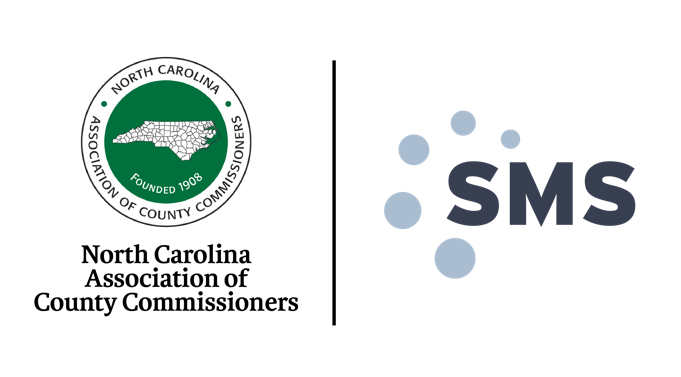 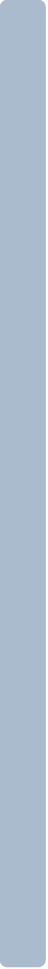 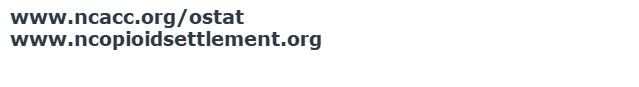 BACKGROUNDUnder the North Carolina Memorandum of Agreement (MOA) governing opioid settlement funds, a local government must spend opioid settlement funds on opioid remediation activities authorized under Option A and/or Option B.  Under Option A, a local government may fund one or more strategies from a shorter list of approved high impact strategies listed in Exhibit A of the MOA.Under Option B, a local government must first undertake the following steps:Engage in a collaborative strategic planning process described in Exhibit C;Draft a report and recommendations, including all of the contents described in the right-hand column of Exhibit C;Present the report and recommendations to the local governing body, such as the county board or city council;Submit the report and recommendations to CORE-NC within 90 days of the date the report and recommendations were presented to the local governing body.Once the report and recommendations have been submitted to the local governing body for consideration, the local governing body may decide to fund one or more strategies from the shorter list of approved strategies listed in Exhibit A and/or the longer list of strategies from the national settlements in Exhibit B. Exhibit C and the collaborative strategic planning worksheets appear on the following pages. EXHIBIT C to NC MOA:COLLABORATIVE STRATEGIC PLANNING PROCESS UNDER OPTION BWORKSHEETSThe following worksheets were developed for local governments engaging in a collaborative strategic planning process to determine use of the National Opioid Settlement funds awarded to their communities.The worksheets can be used to capture the results of various collaborative strategic planning activities and document each required step outlined in Exhibit C of the MOA. These completed worksheets can then be included as part of your required Report and Recommendations (R&R) Report to be submitted to CORE-NC within 90 days of presenting the results of the planning process and recommendations to your governing Board or Council. Exhibit C was provided so that those local governments that choose Option B would understand the required activities and related results that are part of the collaborative strategic planning process. Those activities are:Engage diverse stakeholdersDesignate facilitatorBuild upon any related planningAgree on shared visionIdentify key indicator(s)Identify and explore root causesIdentify and evaluate potential strategiesIdentify gaps in existing effortsPrioritize strategiesIdentify goals, measures, and evaluation planConsider ways to align strategiesIdentify organizationsDevelop budgets and timelinesOffer recommendationsThe activities have been organized into the following three sections:Section One: Preliminary Planning includes activities A-H 			 	Section Two: Priority Planning includes activities I-L					Section Three: Operational Planning includes activities M and N				The North Carolina Association of County Commissioners (NCACC) strives to assist and support NC counties in planning for and utilizing national opioid settlement funds, managing strategic health initiatives, and maximizing resources and impact through outreach, education, and collaboration. The members of the Strategic Member Services (SMS) Opioid Settlement Technical Assistance Team (OSTAT) hope you find these worksheets useful. For additional questions or suggestions, please email opioidsettlement@ncacc.org.  [NAME OF NC LOCAL GOVERNMENT/Letterhead]Collaborative Strategic Planning Report and RecommendationsSECTION ONE: PRELIMINARY PLANNINGA. Engage diverse stakeholdersTable A.1B. Designate facilitatorFacilitator’s Name:					Facilitator’s Email Address:Facilitator’s Organization/Agency Name:C. Build upon any related planningPlans:D. Agree on shared visionVision statement:E. Identify key indicator(s)Key indicator(s):F. Identify and explore root causesSummary of root causes:G. Identify and evaluate potential strategiesTable G.1Table G.2H. Identify gaps in existing effortsTable H.1SECTION TWO: PRIORITY PLANNINGI. Prioritize strategies, and, J. Identify goals, measures, and evaluation planTable J.1Table J.2Table J.3Table J.4Table J.5K. Consider key ways to align strategiesTable K.1Table K.2Table K.3Table K.4Table K.5L. Identify organizationsTable L.1Table L.2Table L.3Table L.4Table L.5SECTION THREE: OPERATIONAL PLANNINGM. Develop budgets and timelinesTable M.1Table M.2Table M.3Table M.4Table M.5N. Offer recommendationsRecommendations:Date that recommendations will be provided to your local governing body:ACTIVITY NAMEACTIVITY DETAILCONTENT OFREPORT & RECOMMENDATIONSAEngage diverse stakeholdersEngage diverse stakeholders, per "ITEM A DETAIL" below, throughout the collaborative strategic planning processReport on stakeholder engagement per "ITEM A DETAIL" belowBDesignate facilitatorDesignate a person or entity to facilitate the strategic collaborative planning process. Consider a trained, neutral facilitator.Identify the facilitatorCBuild upon any related planningBuild upon or coordinate with prior or concurrent planning efforts that address addiction, drug misuse, overdose, or related issues, including but not limited to community health assessments.Report any related planning efforts you will build upon or coordinate withDAgree on shared visionAgree on a shared vision for positive community change, considering how strategic investments of Opioid Settlement Funds have the potential to improve community health and well-being and address root causes of addiction, drug misuse, overdose, and related issuesReport on shared vision for positive community changeEIdentify key indicator(s)Identify one or more population-level measures to monitor in order to gauge progress towards the shared vision. (The NC Opioid Action Plan Data Dashboard contains several such measures.)Report on the key indicators selectedFIdentify and explore root causesExplore root causes of addiction, drug misuse, overdose, and related issues in the community, using quantitative data as well as stakeholder narratives, community voices, the stories of those with lived experience, or similar qualitative informationReport on root causes as describedGIdentify and evaluate potential strategiesIdentify potential strategies to address root causes or other aspects of the opioid epidemic; identify these strategies (by letter or number) on EXHIBIT A or EXHIBIT B, and consider the effectiveness of each strategy based on available evidenceIdentify and evaluate potential strategiesHIdentify gaps in existing effortsFor each potential strategy identified (or for favored strategies), survey existing programs, services, or supports that address the same or similar issues; and identify gaps or shortcomingsReport on survey of and gaps in existing effortsIPrioritize strategiesPrioritize strategies, taking into account your shared vision, analysis of root causes, evaluation of each strategy, and analysis of gaps in existing effortsReport on prioritization of strategiesJIdentify goals, measures, and evaluationplanFor each strategy (or favored strategy), develop goals and an evaluation plan that includes at least one process measure (How much did you do?), at least one quality measure (How well did you do it?), and at least one outcome measure (Is anyone better off?)Report on goals, measures, and evaluation plan for each chosen strategyKConsider ways to align strategiesFor each potential strategy identified (or for favored strategies), consider opportunities to braid Opioid Settlement Funds with other funding streams; develop regional solutions; form strategic partnerships; or to pursue other creative solutionsReport on opportunities to align strategies as describedLIdentify organizationsIdentify organizations and agencies with responsibility to implement each strategy; and identify the human, material, and capital resources to implement each strategyIdentify organizations and needs to implement each strategyMDevelop budgets and timelinesDevelop a detailed global budget for each strategy with anticipated expenditures, along with timelines for completing components of each strategyReport budgets and timelines for each strategyNOffer recommen- dationsOffer recommendations to local governing body (e.g., the county board, city council, or other local governing body)Report recommendations to governing bodyITEM A DETAIL: STAKEHOLDER INVOLVEMENTITEM A DETAIL: STAKEHOLDER INVOLVEMENTITEM A DETAIL: STAKEHOLDER INVOLVEMENTITEM A DETAIL: STAKEHOLDER INVOLVEMENTSTAKE- HOLDERSDESCRIPTIONCONTENT OFREPORT & RECOMMENDATIONSA- 1Local officialsCounty and municipal officials, such as those with responsibility over public health, social services, and emergency servicesReport stakeholder involvement (who and how involved in process)A- 2Healthcare providersHospitals and health systems, addiction professionals and other providers of behavioral health services, medical professionals, pharmacists, community health centers, medical safety net providers, and other healthcare providerssame as aboveA- 3Social service providersProviders of human services, social services, housing services, and community health services such as harm reduction, peer support, and recovery support servicessameA- 4Education and employment serviceprovidersEducators, such as representatives of K-12 schools, community colleges, and universities; and those providing vocational education, job skills training, or related employment servicessameA- 5Payers and fundersHealth care payers and funders, such as managed care organizations, prepaid health plans, LME-MCOs, private insurers, and foundationssameA- 6Law enforcementLaw enforcement and corrections officialssameA- 7EmployersEmployers and business leaderssameA- 8Community groupsCommunity groups, such as faith communities, community coalitions that address drug misuse, groups supporting people in recovery, youth leadership organizations, and grassroots community organizationssameA- 9Stakeholders with "lived experience"Stakeholders with "lived experience," such as people with addiction, people who use drugs, people in medication-assisted or other treatment, people in recovery, people with criminal justice involvement, and family members or loved ones of the individuals just listedsameA- 10Stakeholders reflecting diversity of communityStakeholders who represent the racial, ethnic, economic, and cultural diversity of the community, such as people of color, Native Americans, members of the LGBTQ community, and members of traditionally unrepresented or underrepresented groupssameStakeholdersList Role/Position of each StakeholderPlease circle how often the people in the role/position were engaged in the planning process.Local officialsNever        Rarely        Sometimes        Usually        AlwaysHealthcare providersNever        Rarely        Sometimes        Usually        AlwaysSocial service providersNever        Rarely        Sometimes        Usually        AlwaysEducation and employment service providersNever        Rarely        Sometimes        Usually        AlwaysPayers and fundersNever        Rarely        Sometimes        Usually        AlwaysLaw enforcementNever        Rarely        Sometimes        Usually        AlwaysEmployersNever        Rarely        Sometimes        Usually        AlwaysCommunity groupsNever        Rarely        Sometimes        Usually        AlwaysStakeholders with lived experienceNever        Rarely        Sometimes        Usually        AlwaysStakeholders reflecting diversity of communityNever        Rarely        Sometimes        Usually        AlwaysWhat is the root cause or aspect of Opioid Epidemic to be addressed? See Opioid Crisis: No Easy Fix to Its Social and Economic Determinants for ideas.  What is the root cause or aspect of Opioid Epidemic to be addressed? See Opioid Crisis: No Easy Fix to Its Social and Economic Determinants for ideas.  What is the root cause or aspect of Opioid Epidemic to be addressed? See Opioid Crisis: No Easy Fix to Its Social and Economic Determinants for ideas.  What is the root cause or aspect of Opioid Epidemic to be addressed? See Opioid Crisis: No Easy Fix to Its Social and Economic Determinants for ideas.  Exhibit A orExhibit BNumberorLetterStrategy NameHow do you know that this strategy will be effective at addressing the root cause/aspect mentioned above? What is the root cause or aspect of Opioid Epidemic to be addressed?See Opioid Crisis: No Easy Fix to Its Social and Economic Determinants for ideas.  What is the root cause or aspect of Opioid Epidemic to be addressed?See Opioid Crisis: No Easy Fix to Its Social and Economic Determinants for ideas.  What is the root cause or aspect of Opioid Epidemic to be addressed?See Opioid Crisis: No Easy Fix to Its Social and Economic Determinants for ideas.  What is the root cause or aspect of Opioid Epidemic to be addressed?See Opioid Crisis: No Easy Fix to Its Social and Economic Determinants for ideas.  Exhibit A orExhibit BNumberorLetterStrategy NameHow do you know that this strategy will be effective at addressing the root cause/aspect mentioned above? Exhibit A orExhibit BNumberorLetterStrategy NameWhat other programs, services or supports are working on this strategy? What gaps exist? Exhibit A or B:Number or Letter:First Strategy Name:Why was this strategy prioritized?Why was this strategy prioritized?Why was this strategy prioritized?What is the goal for this strategy?What is the goal for this strategy?What is the goal for this strategy?Evaluation QuestionsWhat measure(s) will be used to answer evaluation question?Where will you get the information to answer the evaluation question?How much did you do? How well did you do it?Is anyone better off?Exhibit A or B:Number or Letter:Second Strategy Name:Why was this strategy prioritized?Why was this strategy prioritized?Why was this strategy prioritized?What is the goal for this strategy?What is the goal for this strategy?What is the goal for this strategy?Evaluation QuestionsWhat measure(s) will be used to answer evaluation question?Where will you get the information to answer the evaluation question?How much did you do? How well did you do it?Is anyone better off?Exhibit A or B:Number or Letter:Third Strategy Name:Why was this strategy prioritized?Why was this strategy prioritized?Why was this strategy prioritized?What is the goal for this strategy?What is the goal for this strategy?What is the goal for this strategy?Evaluation QuestionsWhat measure(s) will be used to answer evaluation question?Where will you get the information to answer the evaluation question?How much did you do? How well did you do it?Is anyone better off?Exhibit A or B:Number or Letter:Fourth Strategy Name:Why was this strategy prioritized?Why was this strategy prioritized?Why was this strategy prioritized?What is the goal for this strategy?What is the goal for this strategy?What is the goal for this strategy?Evaluation QuestionsWhat measure(s) will be used to answer evaluation question?Where will you get the information to answer the evaluation question?How much did you do? How well did you do it?Is anyone better off?Exhibit A or B:Number or Letter:Fifth Strategy Name:Why was this strategy prioritized?Why was this strategy prioritized?Why was this strategy prioritized?What is the goal for this strategy?What is the goal for this strategy?What is the goal for this strategy?Evaluation QuestionsWhat measure(s) will be used to answer evaluation question?Where will you get the information to answer the evaluation question?How much did you do? How well did you do it?Is anyone better off?Exhibit A or B:Number or Letter:First Strategy Name:Is there an opportunity to:Is there an opportunity to:Is there an opportunity to:braid Opioid Settlement Funds with other funding streams? If yes, describe.develop regional solutions? If yes, describe.form strategic partnerships? If yes, describe.pursue other creative solutions? If yes, describe.Exhibit A or B:Number or Letter:Second Strategy Name:Is there an opportunity to:Is there an opportunity to:Is there an opportunity to:braid Opioid Settlement Funds with other funding streams? If yes, describe.develop regional solutions? If yes, describe.form strategic partnerships? If yes, describe.pursue other creative solutions? If yes, describe.Exhibit A or B:Number or Letter:Third Strategy Name:Is there an opportunity to:Is there an opportunity to:Is there an opportunity to:braid Opioid Settlement Funds with other funding streams? If yes, describe.develop regional solutions? If yes, describe.form strategic partnerships? If yes, describe.pursue other creative solutions? If yes, describe.Exhibit A or B:Number or Letter:Fourth Strategy Name:Is there an opportunity to:Is there an opportunity to:Is there an opportunity to:braid Opioid Settlement Funds with other funding streams? If yes, describe.develop regional solutions? If yes, describe.form strategic partnerships? If yes, describe.pursue other creative solutions? If yes, describe.Exhibit A or B:Number or Letter:Fifth Strategy Name:Is there an opportunity to:Is there an opportunity to:Is there an opportunity to:braid Opioid Settlement Funds with other funding streams? If yes, describe.develop regional solutions? If yes, describe.form strategic partnerships? If yes, describe.pursue other creative solutions? If yes, describe.Exhibit A or B:Number or Letter:First Strategy Name:What organization is responsible for implementing the strategy?What human resources are needed?What material resources are needed?What capital resources are needed?Exhibit A or B:Number or Letter:Second Strategy Name:What organization is responsible for implementing the strategy?What human resources are needed?What material resources are needed?What capital resources are needed?Exhibit A or B:Number or Letter:Third Strategy Name:What organization is responsible for implementing the strategy?What human resources are needed?What material resources are needed?What capital resources are needed?Exhibit A or B:Number or Letter:Fourth Strategy Name:What organization is responsible for implementing the strategy?What human resources are needed?What material resources are needed?What capital resources are needed?Exhibit A or B:Number or Letter:Fifth Strategy Name:What organization is responsible for implementing the strategy?What human resources are needed?What material resources are needed?What capital resources are needed?Exhibit A or B: Exhibit A or B: Exhibit A or B: Number or Letter: Number or Letter: Number or Letter: Number or Letter: First Strategy Name: First Strategy Name: First Strategy Name: First Strategy Name: First Strategy Name: First Strategy Name: STRATEGY TIMELINESTRATEGY TIMELINESTRATEGY TIMELINESTRATEGY TIMELINESTRATEGY TIMELINESTRATEGY TIMELINESTRATEGY TIMELINESTRATEGY TIMELINESTRATEGY TIMELINESTRATEGY TIMELINESTRATEGY TIMELINESTRATEGY TIMELINESTRATEGY TIMELINE202220222022202220232023202320232024202420242024Implementation ActivityJuly-SeptOct-DecJan-MarchApril-June July-SeptOct-DecJan-MarchApril-June July-SeptOct-DecJan-MarchApril-June 1.2.3.4.5.6.7.STRATEGY BUDGETSTRATEGY BUDGETSTRATEGY BUDGETSTRATEGY BUDGETSTRATEGY BUDGETSTRATEGY BUDGETSTRATEGY BUDGETSTRATEGY BUDGETSTRATEGY BUDGETSTRATEGY BUDGETSTRATEGY BUDGETSTRATEGY BUDGETSTRATEGY BUDGETLine ItemAmountDescriptionDescriptionDescriptionDescriptionDescriptionDescriptionDescriptionDescriptionDescriptionDescriptionDescriptionPersonnel/Fringe Operating CostsContracted ServicesOtherTOTALExhibit A or B: Exhibit A or B: Exhibit A or B: Number or Letter: Number or Letter: Number or Letter: Number or Letter: Second Strategy Name: Second Strategy Name: Second Strategy Name: Second Strategy Name: Second Strategy Name: Second Strategy Name: STRATEGY TIMELINESTRATEGY TIMELINESTRATEGY TIMELINESTRATEGY TIMELINESTRATEGY TIMELINESTRATEGY TIMELINESTRATEGY TIMELINESTRATEGY TIMELINESTRATEGY TIMELINESTRATEGY TIMELINESTRATEGY TIMELINESTRATEGY TIMELINESTRATEGY TIMELINE202220222022202220232023202320232024202420242024Implementation ActivityJuly-SeptOct-DecJan-MarchApril-June July-SeptOct-DecJan-MarchApril-June July-SeptOct-DecJan-MarchApril-June 1.2.3.4.5.6.7.STRATEGY BUDGETSTRATEGY BUDGETSTRATEGY BUDGETSTRATEGY BUDGETSTRATEGY BUDGETSTRATEGY BUDGETSTRATEGY BUDGETSTRATEGY BUDGETSTRATEGY BUDGETSTRATEGY BUDGETSTRATEGY BUDGETSTRATEGY BUDGETSTRATEGY BUDGETLine ItemAmountDescriptionDescriptionDescriptionDescriptionDescriptionDescriptionDescriptionDescriptionDescriptionDescriptionDescriptionPersonnel/Fringe Operating CostsContracted ServicesOtherTOTALExhibit A or B: Exhibit A or B: Exhibit A or B: Number or Letter: Number or Letter: Number or Letter: Number or Letter: Third Strategy Name: Third Strategy Name: Third Strategy Name: Third Strategy Name: Third Strategy Name: Third Strategy Name: STRATEGY TIMELINESTRATEGY TIMELINESTRATEGY TIMELINESTRATEGY TIMELINESTRATEGY TIMELINESTRATEGY TIMELINESTRATEGY TIMELINESTRATEGY TIMELINESTRATEGY TIMELINESTRATEGY TIMELINESTRATEGY TIMELINESTRATEGY TIMELINESTRATEGY TIMELINE202220222022202220232023202320232024202420242024Implementation ActivityJuly-SeptOct-DecJan-MarchApril-June July-SeptOct-DecJan-MarchApril-June July-SeptOct-DecJan-MarchApril-June 1.2.3.4.5.6.7.STRATEGY BUDGETSTRATEGY BUDGETSTRATEGY BUDGETSTRATEGY BUDGETSTRATEGY BUDGETSTRATEGY BUDGETSTRATEGY BUDGETSTRATEGY BUDGETSTRATEGY BUDGETSTRATEGY BUDGETSTRATEGY BUDGETSTRATEGY BUDGETSTRATEGY BUDGETLine ItemAmountDescriptionDescriptionDescriptionDescriptionDescriptionDescriptionDescriptionDescriptionDescriptionDescriptionDescriptionPersonnel/Fringe Operating CostsContracted ServicesOtherTOTALExhibit A or B: Exhibit A or B: Exhibit A or B: Number or Letter: Number or Letter: Number or Letter: Number or Letter: Fourth Strategy Name: Fourth Strategy Name: Fourth Strategy Name: Fourth Strategy Name: Fourth Strategy Name: Fourth Strategy Name: STRATEGY TIMELINESTRATEGY TIMELINESTRATEGY TIMELINESTRATEGY TIMELINESTRATEGY TIMELINESTRATEGY TIMELINESTRATEGY TIMELINESTRATEGY TIMELINESTRATEGY TIMELINESTRATEGY TIMELINESTRATEGY TIMELINESTRATEGY TIMELINESTRATEGY TIMELINE202220222022202220232023202320232024202420242024Implementation ActivityJuly-SeptOct-DecJan-MarchApril-June July-SeptOct-DecJan-MarchApril-June July-SeptOct-DecJan-MarchApril-June 1.2.3.4.5.6.7.STRATEGY BUDGETSTRATEGY BUDGETSTRATEGY BUDGETSTRATEGY BUDGETSTRATEGY BUDGETSTRATEGY BUDGETSTRATEGY BUDGETSTRATEGY BUDGETSTRATEGY BUDGETSTRATEGY BUDGETSTRATEGY BUDGETSTRATEGY BUDGETSTRATEGY BUDGETLine ItemAmountDescriptionDescriptionDescriptionDescriptionDescriptionDescriptionDescriptionDescriptionDescriptionDescriptionDescriptionPersonnel/Fringe Operating CostsContracted ServicesOtherTOTALExhibit A or B: Exhibit A or B: Exhibit A or B: Number or Letter: Number or Letter: Number or Letter: Number or Letter: Fifth Strategy Name: Fifth Strategy Name: Fifth Strategy Name: Fifth Strategy Name: Fifth Strategy Name: Fifth Strategy Name: STRATEGY TIMELINESTRATEGY TIMELINESTRATEGY TIMELINESTRATEGY TIMELINESTRATEGY TIMELINESTRATEGY TIMELINESTRATEGY TIMELINESTRATEGY TIMELINESTRATEGY TIMELINESTRATEGY TIMELINESTRATEGY TIMELINESTRATEGY TIMELINESTRATEGY TIMELINE202220222022202220232023202320232024202420242024Implementation ActivityJuly-SeptOct-DecJan-MarchApril-June July-SeptOct-DecJan-MarchApril-June July-SeptOct-DecJan-MarchApril-June 1.2.3.4.5.6.7.STRATEGY BUDGETSTRATEGY BUDGETSTRATEGY BUDGETSTRATEGY BUDGETSTRATEGY BUDGETSTRATEGY BUDGETSTRATEGY BUDGETSTRATEGY BUDGETSTRATEGY BUDGETSTRATEGY BUDGETSTRATEGY BUDGETSTRATEGY BUDGETSTRATEGY BUDGETLine ItemAmountDescriptionDescriptionDescriptionDescriptionDescriptionDescriptionDescriptionDescriptionDescriptionDescriptionDescriptionPersonnel/Fringe Operating CostsContracted ServicesOtherTOTAL